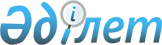 О проекте Закона Республики Казахстан "О внесении изменений и дополнений в некоторые законодательные акты Республики Казахстан по вопросам оказания государственных услуг"Постановление Правительства Республики Казахстан от 27 ноября 2015 года № 956      Правительство Республики Казахстан ПОСТАНОВЛЯЕТ:

      внести на рассмотрение Мажилиса Парламента Республики Казахстан проект Закона Республики Казахстан «О внесении изменений и дополнений в некоторые законодательные акты Республики Казахстан по вопросам оказания государственных услуг».      Премьер-Министр

      Республики Казахстан                    К. МасимовПроект ЗАКОН

РЕСПУБЛИКИ КАЗАХСТАН О внесении изменений и дополнений в некоторые законодательные

акты Республики Казахстан по вопросам оказания

государственных услуг      Статья 1. Внести изменения и дополнения в следующие законодательные акты Республики Казахстан:

      1. В Закон Республики Казахстан от 3 июля 2002 года «О защите растений» (Ведомости Парламента Республики Казахстан, 2002 г., № 13-14, ст. 140; 2004 г., № 17, ст. 98; № 23, ст. 142; 2006 г., № 1, ст. 5; № 3, ст. 22; № 24, ст. 148; 2007 г., № 2, ст. 18; 2009 г., № 18, ст. 84, 85; 2010 г., № 5, ст. 23; № 15, ст. 71; 2011 г., № 1, ст. 2, 7; № 11, ст. 102; № 12, ст. 111; 2012 г., № 14, ст. 95; 

№ 15, ст. 97; 2013 г., № 9, ст. 51; № 14, ст. 75; 2014 г., № 1, ст. 4; № 10, ст. 52; № 19-I, 19-II, ст. 94, 96; № 23, ст. 143):

      статью 14-6 дополнить частями следующего содержания:

      «Основаниями для отказа в государственной регистрации пестицида (ядохимиката) являются:

      1) несоответствие химического состава, рецептуры и технологии производства пестицида (ядохимиката), заявленного для проведения регистрационных, производственных испытаний, химическому составу, рецептуре и технологии производства пестицида (ядохимиката), представленного на государственную регистрацию пестицида (ядохимиката);

      2) нарушение прав патентообладателей на изобретения, относящиеся к пестицидам (ядохимикатам).

      Основанием для мотивированного отказа на ввоз незарегистрированных образцов пестицидов (ядохимикатов), предназначенных для проведения регистрационных, производственных испытаний и научных исследований, является отсутствие незарегистрированных пестицидов (ядохимикатов) в планах проведения регистрационных и производственных испытаний пестицидов (ядохимикатов), утверждаемых приказом уполномоченного органа в области защиты растений.».      2. В Закон Республики Казахстан от 3 июля 2002 года «О геодезии и картографии» (Ведомости Парламента Республики Казахстан, 2002 г., № 13-14, ст. 141; 2004 г., № 23, ст. 142; 2005 г., № 7-8, ст. 23; 2007 г., № 2, ст. 18; 2011 г., № 5, ст. 43; № 11, ст. 102; № 12, ст. 111; 2012 г., № 15, ст. 97; 2013 г., № 14, ст. 75; 2014 г., № 1, ст. 4; № 10, ст. 52; № 19-I, 19-II, ст. 96; № 23, ст. 143):

      в статье 16:

      дополнить пунктом 1-1 следующего содержания:

      «1-1. Уполномоченный орган обязан отказать в сносе или перезакладке (переносе) геодезических пунктов при отсутствии плотности геодезических пунктов, перспектив развития и обновления существующей геодезической сети.»;

      пункт 5 изложить в следующей редакции: 

      «5. Правила об охране, сносе или перезакладке (переносе) геодезических пунктов утверждаются уполномоченным органом.».      3. В Закон Республики Казахстан от 16 января 2013 года «О Государственной границе Республики Казахстан» (Ведомости Парламента Республики Казахстан, 2013 г., № 2, ст. 9; № 15, ст. 81; 2014 г., № 7, ст. 37; № 21, cт. 122, 123; № 22, cт. 131; 2015 г., № 1, ст. 2): 

      статью 16 дополнить пунктом 4 следующего содержания:

      «4. Основанием для отказа Пограничной службой Комитета национальной безопасности Республики Казахстан в выдаче разрешения на неоднократное пересечение Государственной границы казахстанскими судами, ведущими промысел, является отсутствие необходимости в неоднократном пересечении Государственной границы, если указанный в заявлении о выдаче разрешения район (районы) промысла находится в пределах территориальных вод (моря), внутренних вод и над континентальным шельфом Республики Казахстан.».      4. В Закон Республики Казахстан от 15 апреля 2013 года «О государственных услугах» (Ведомости Парламента Республики Казахстан, 2013 г., № 5-6, ст. 29; 2014 г., № 19-I, 19-II, ст. 96):

      1) статью 1 дополнить подпунктом 17-1) следующего содержания:

      «17-1) отказ в оказании государственной услуги – мотивированный отказ в оказании государственной услуги в соответствии с законами Республики Казахстан;»;

      2) подпункт 1) пункта 1 статьи 5 дополнить абзацами следующего содержания: 

      «Срок исполнения запроса со дня его поступления составляет:

      для государственных услуг со сроком оказания до 5 календарных (рабочих) дней – 1 календарный (рабочий) день;

      для государственных услуг со сроком оказания от 5 до 15 календарных (рабочих) дней – 3 календарных (рабочих) дня;

      для государственных услуг со сроком оказания от 15 до 30 календарных (рабочих) дней – 10 календарных (рабочих) дней;

      для государственных услуг со сроком оказания более 30 календарных (рабочих) дней – 15 календарных (рабочих) дней;»;

      3) часть третью пункта 1 статьи 13 изложить в следующей редакции: 

      «Стандарт государственной услуги разрабатывается и утверждается в течение трех месяцев со дня введения в действие реестра государственных услуг или внесения изменений и/или дополнений в него.»;

      4) пункт 1 статьи 16 изложить в следующей редакции:

      «1. Для организации деятельности услугодателей в течение тридцати календарных дней после введения в действие стандарта государственной услуги центральными государственными органами и местными исполнительными органами областей, города республиканского значения, столицы разрабатываются и утверждаются регламенты государственных услуг.»;

      5) статью 19 дополнить частью второй следующего содержания: 

      «В случаях представления услугополучателем неполного пакета документов согласно перечню, предусмотренному стандартом государственной услуги, и/или документов с истекшим сроком действия, услугодатель отказывает в приеме заявления.»;

      6) дополнить статьей 19-1 следующего содержания:

      «Статья 19-1. Отказ в оказании государственных услуг услугодателями 

      Услугодатели отказывают в оказании государственных услуг по следующим основаниям:

      1) установление недостоверности документов, представленных услугополучателем для получения государственной услуги, и/или данных (сведений), содержащихся в них;

      2) несоответствие услугополучателя и/или представленных материалов, объектов, данных и сведений, необходимых для оказания государственной услуги, квалификационным требованиям и/или иным требованиям, установленным нормативными правовыми актами Республики Казахстан;

      3) отрицательный ответ на запрос о согласовании уполномоченного государственного органа, необходимого для оказания государственной услуги, а также отрицательное заключение экспертизы, исследования, проверки;

      4) действие в отношении услугополучателя вступившего в законную силу приговора суда, запрещающего ему заниматься отдельными видами деятельности, требующими получения определенной государственной услуги;

      5) действие в отношении услугополучателя вступившего в законную силу приговора суда, на основании которого услугополучатель лишен определенного права или ограничен в определенном праве, связанного с получением государственной услуги;

      6) принятие уполномоченным государственным органом решений на основании рекомендаций консультативно-совещательного органа, а также по результатам конкурса (экзамена, тестирования).

      Законами Республики Казахстан могут устанавливаться иные основания для отказов в оказании государственных услуг.».      5. В Закон Республики Казахстан от 16 мая 2014 года «О разрешениях и уведомлениях» (Ведомости Парламента Республики Казахстан, 2014 г., № 9, ст. 51; № 19-I, 19-II, ст. 96; № 23, ст. 143; 2015 г., № 2, ст. 3; № 8, ст. 45; № 9, ст. 46; № 11, cт. 57; № 16, cт. 79):

      пункт 1 статьи 41 изложить в следующей редакции:

      «1. Отказ в выдаче разрешения второй категории осуществляется по основаниям, предусмотренным законами Республики Казахстан.».

      Статья 2. Настоящий Закон вводится в действие по истечении тридцати календарных дней после дня его первого официального опубликования.      Президент 

      Республики Казахстан
					© 2012. РГП на ПХВ «Институт законодательства и правовой информации Республики Казахстан» Министерства юстиции Республики Казахстан
				